ОБЩИНА  ЧИПРОВЦИ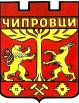 О Б Я В Я В А        На основание чл.14, ал.7 от Закон за общинската собственост, чл.51, ал.1 от Наредба №9 за реда за придобиване, управление и разпореждане с общинско имущество и във връзка с изпълнение на Решениe с №23/18.12.2020 г. на Общински съвет Чипровци и Заповед №15 от 14.01.2020 г. на Кмета на Община Чипровципубличен  търг с явно наддаване за отдаване под наем на недвижим имот публична общинска собственост Сграда с площ от 102 кв. м. находяща се в гр. Чипровци, ул. ”Огоста” №3 с идентификатор 81390.501.1107.1. Предназначение: Сграда за търговия.      Публичният търг ще се проведе на 10.02.2020 г. от 11:00 часа, повторен търг на 17.02.2020 г. от 13:00 часа  в малката заседателна зала на общината в гр.Чипровци, бул.”П.Парчевич”№45.      Начална наемна тръжна  цена – 204 лева, стъпка на наддаване – 5% от началната наемна тръжна цена. Депозит за участие – 30.00 (тридесет) лева внесен по банковата сметка на общината до 16:00 часа на 07.02.2020 г. и до 16:00 часа на 14.02.2020 г. при повторен търг.       Срок за подаване на предложения за участие в търга  до 16:00 часа на 07.02.2020 г., при повторен търг до 16:00 часа на 14.02.2020 г.  в деловодството на първия етаж на община Чипровци стая 102.        Цената на тръжната документация е 20 (двадесет) лева, платима в брой в касата на общината стая 102, където се получава.        Оглед на обекта – всеки работен ден от 13.00 до 16.00 часа,  но не по - късно от деня предхождащ търга, след закупуване на тръжна документация.        Лица за контакти: инж. Димитрина Заркова – гл. експерт „ОС“ и Лидия Петкова – специалист „ОС“      Справки и информация: тел. 09554/28-28ПЛАМЕН ПЕТКОВКмет на Община Чипровци